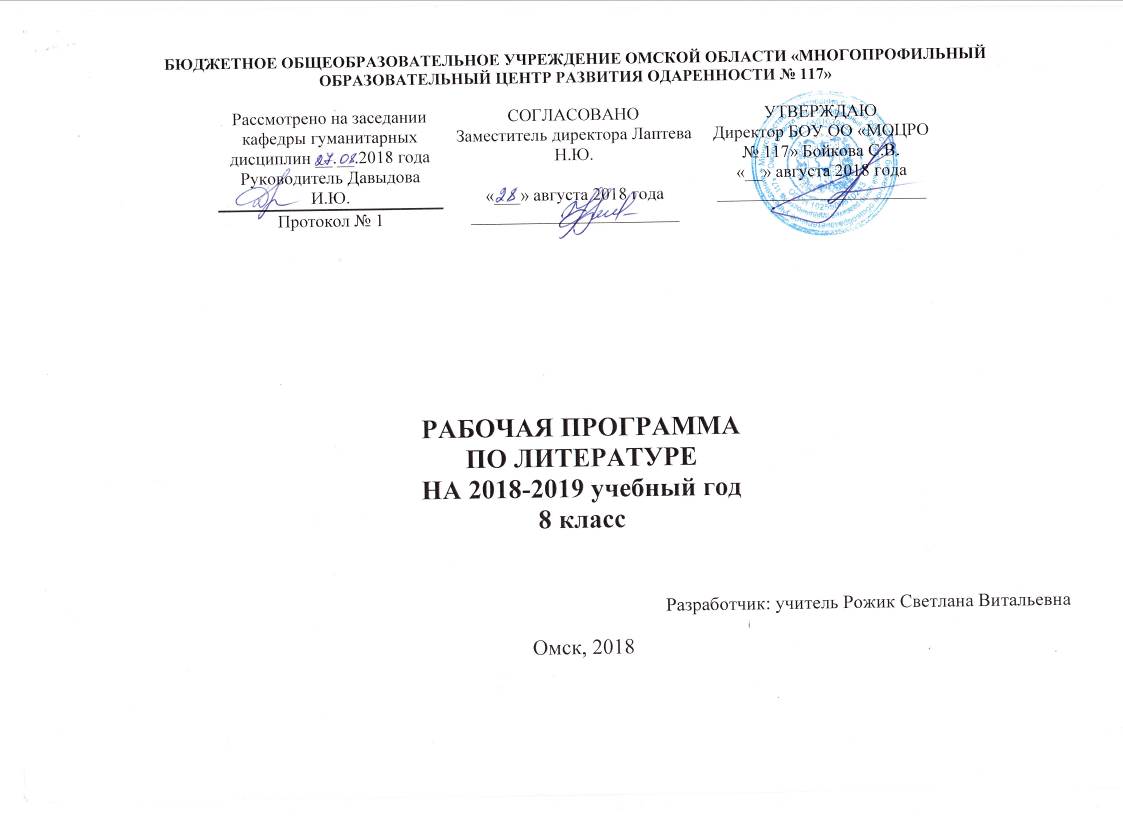 Пояснительная записка	Рабочая программа по литературе для 8 класса составлена в соответствии с правовыми и нормативными документами:Федеральный Закон «Об образовании в Российской Федерации» (от 29.12. . № 273-ФЗ);Федеральный Закон от 01.12.2007 г. № 309 (ред. от 23.07.2013 г.) «О внесении изменений в отдельные законодательные акты Российской Федерации в части изменения и структуры Государственного образовательного стандарта»;Областной закон от 14.11.2013 г. № 26-ЗС «Об образовании в Ростовской области»;Приказ Минобразования России от 05.03.2004 г. № 1089 «Об утверждении федерального компонента государственных образовательных стандартов начального общего, основного общего и среднего (полного) общего образования»;Приказ Минобрнауки России от 31.03.2014 г. № 253 «Об утверждении федерального перечня учебников, рекомендуемых к использованию при реализации имеющих государственную аккредитацию образовательных программ начального общего, основного общего, среднего общего образования на 2014-2015 учебный год»;Приказ Минобразования России от 09.03.2004 г. № 1312 «Об утверждении федерального базисного учебного плана и примерных учебных планов для образовательных учреждений Российской Федерации, реализующих программы общего образования»;Приказ Министерства образования и науки Российской Федерации от 31 декабря . № 1577 «О внесении изменений в федеральный государственный образовательный стандарт основного общего образования, утвержденный приказом Министерства образования и науки Российской Федерации от 17 декабря . № 1897»;Приказ Министерства образования и науки Российской Федерации от 31 декабря . № 1578 «О внесении изменений в федеральный государственный образовательный стандарт среднего общего образования, утвержденный приказом Министерства образования и науки Российской Федерации от 17 мая . № 413»;Примерная программа по литературе. 5-9 классы. Авторы программы: В.Я. Коровина, В.П. Журавлев, В.И. Коровин, Н.В. Беляева. – М.: «Просвещение», 2016г. УМК под редакцией В.Я. Коровиной. – М.: «Просвещение», 2016г.	Федеральный базисный план отводит 70 часов для образовательного изучения литературы в 8 классе из расчёта 2 часа в неделю.	В соответствии с этим реализуется программа по литературе в объеме 70 часов.Цели: Формирование духовно развитой личности, обладающей гуманистическим мировоззрением, национальным самосознанием, общероссийским гражданским сознанием, чувством патриотизма.Развитие интеллектуальных и творческих способностей учащихся, необходимых для их успешной социализации и самореализации.Постижение учащимися вершинных произведений отечественной и мировой литературы, их чтение и анализ, основанный на понимании образной природы искусства слова, опирающийся на принципы единства художественной формы и содержания, связи искусства с жизнью, историзма.Поэтапное, последовательное формирование умений читать, комментировать, анализировать и интерпретировать художественный текст.Овладение возможными алгоритмами постижения смыслов, заложенных в художественном тексте (или любом другом речевом высказывании), и создание собственного текста, представление своих оценок и суждений по поводу прочитанного.Овладение важнейшими общеучебными умениями и универсальными учебными действиями (формулировать цели деятельности, планировать ее. осуществлять библиографический поиск, находить и обрабатывать необходимую информацию из различных источников, включая Интернет и др.).Использование опыта общения с произведениями художественной литературы в повседневной жизни и учебной деятельности, речевом самосовершенствовании.Задачи:обеспечение соответствия основной образовательной программы требованиям ФГОС;обеспечение преемственности начального общего, основного общего, среднего (полного) общего образования;обеспечение доступности получения качественного основного общего образования, достижение планируемых результатов освоения основной образовательной программы основного общего образования всеми обучающимися, в том числе детьми-инвалидами и детьми с ограниченными возможностями;установление требований к воспитанию и социализации обучающихся как части образовательной программы и соответствующему усилению воспитательного потенциала школы, обеспечению индивидуализированного психолого-педагогического сопровождения каждого обучающегося, формированию образовательного базиса, основанного не только на знаниях, но и на соответствующем культурном уровне развития личности. созданию необходимых условий для ее самореализации;обеспечение эффективного сочетания урочных и внеурочных форм организации образовательного процесса, взаимодействия всех его участников;взаимодействие образовательного учреждения при реализации основной образовательной программы с социальными партнерами;выявление и развитие способностей обучающихся, в том числе одаренных детей, детей с ограниченными возможностями и инвалидов, их профессиональных склонностей через систему клубов, секций, студий и кружков, организацию общественно полезной деятельности, в том числе социальной практики, с использованием возможностей образовательных учреждений дополнительного образования детей;организация интеллектуальных и творческих соревнований, научно-технического творчества, проектной и учебно-исследовательской деятельности;участие обучающихся, их родителей (законных представителей), педагогических работников и общественности в проектировании и развитии внутришкольной социальной среды, школьного уклада;включение обучающихся в процессы познания и преобразования внешкольной социальной среды (населенного пункта, района, города) для приобретения опыта реального управления и действия;социальное и учебно-исследовательское проектирование, профессиональная ориентация обучающихся при поддержке педагогов, психологов, социальных педагогов, сотрудничестве с базовыми предприятиями, учреждениями профессионального образования, центрами профессиональной работы;сохранение и укрепление физического, психологического и социального здоровья обучающихся, обеспечение их безопасности.Содержание учебного предметаТематическое планированиеКалендарно-тематическое планированиеЛист корректировки рабочей программы (в конце учебного года)Планируемые результаты освоения учебного предмета и система их оценкиЛичностные, метапредметные и предметные результаты отражают индивидуальные, общественные и государственные потребности, сформулированные с учетом возрастных и индивидуальных особенностей обучающихся.Требования к уровню подготовки учащихся к окончанию 8 классаЛичностные результаты:воспитание российской гражданской идентичности: патриотизма, любви и уважения к Отечеству, чувства гордости за свою Родину, прошлое и настоящее многонационального народа России; осознание своей этнической принадлежности, знание истории, культуры своего народа, своего края, основ культурного наследия человечества; усвоение гуманистических и традиционных ценностей многонационального российского общества; воспитание чувства ответственности перед Родиной;формирование ответственного отношения к учению, готовности и способности обучающихся к саморазвитию и самообразованию на основе мотивации к обучению и познанию, выбору и построению дальнейшей образовательной траектории с учётом устойчивых познавательных интересов;формирование целостного мировоззрения, учитывающего социальное, культурное, языковое, духовное многообразие современного мира;формирование осознанного уважительного и доброжелательного отношения к другому человеку, его мнению, культуре, языку, вере, гражданской позиции, к истории, культуре, традициям, ценностям народов России и народов мира; готовности и способности вести диалог с другими людьми и достигать в нём взаимопонимания;освоение социальных норм, правил поведения, ролей и форм социальной жизни в группах и сообществах, включая взрослые и социальные сообщества; участие в общественной жизни в пределах возрастных компетенций;развитие морального сознания; формирование нравственных чувств и нравственного поведения, осознанного отношения к собственным поступкам;формирование коммуникативной компетентности в общении и сотрудничестве со сверстниками, старшими и младшими в процессе образовательной, общественно полезной, учебно-исследовательской, творческой и других видов деятельности;формирование основ экологической культуры на основе признания ценности во всех её проявлениях и необходимости ответственного, бережного отношения к окружающей среде;осознание значения семьи в жизни человека, принятие ценности семейной жизни, уважительное и заботливое отношение к членам своей семьи;развитие эстетического сознания через освоение художественного наследия народов России и мира.Метапредметные результаты:умение самостоятельно определять цели своего обучения, ставить и формулировать для себя новые задача в учёбе и познавательной деятельности, развивать мотивы и интересы своей познавательной деятельности;умение самостоятельно планировать пути достижения целей, осознанно выбирать наиболее эффективные способы решения учебных задач;умение соотносить свои действия с планируемыми результатами, осуществлять контроль своей деятельности в процессе достижения результата, определять способы действий в рамках предложенных условий, корректировать свои действия;умение оценивать правильность выполнения учебной задачи, собственные возможности её решения;владение основами самоконтроля, самооценки, принятия решений и осуществления осознанного выбора в учебной деятельности;умение определять понятия, создавать обобщения, устанавливать аналогии, классифицировать, устанавливать причинно-следственные связи, строить логическое рассуждение и делать выводы;смысловое чтение;умение организовывать учебное сотрудничество и совместную деятельность с учителем и сверстниками; работать индивидуально и в группе; находить общее решение и разрешать конфликты на основе согласования позиций и учёта интересов; формулировать, аргументировать и отстаивать своё мнение;умение осознанно использовать речевые средства для выражения своих чувств, мыслей; владение устной и письменной речью; монологической контекстной речью.Предметные результаты:понимание ключевых проблем изученных произведений русского фольклора и фольклора других народов, древнерусской литературы, литературы XVIII века, русских писателей XIX-XX веков, зарубежной литературы;понимание связи литературных произведений с эпохой их написания, выявление заложенных в них непреходящих нравственных ценностей и их современного звучания;умение анализировать литературное произведение: определять его принадлежность к одному из литературных родов и жанров; понимать и формулировать тему, идею, нравственный пафос литературного произведения; характеризовать его героев, сопоставлять героев одного или нескольких произведений;определение в произведении элементов сюжета, композиции, изобразительно-выразительных средств языка, понимание их роли в раскрытии идейно-художественного содержания произведения (элементы филологического анализа); владение изученной в 8 классе литературоведческой терминологией при анализе литературного произведения;приобщение к духовно-нравственным ценностям русской литературы и культуры;формулирование собственного отношения к произведениям литературы, их оценка;собственная интерпретация (в отдельных случаях) изученных произведений;понимание авторской позиции и своё отношение к ней;восприятие на слух литературных произведений разных жанров, осмысленное чтение и адекватное восприятие;умение пересказывать прозаические произведения или их отрывки с использованием образных средств русского языка и цитат из текста, отвечать на вопросы по прослушанному или прочитанному тексту, создавать устные монологические высказывания разного типа, вести диалог;написание сочинений на темы, связанные с тематикой, проблематикой изученных произведений; классные и домашние творческие работы;эстетическое восприятие произведений литературы; формирование эстетического вкуса;понимание роли изобразительно-выразительных средств в создании художественных образов литературных произведений.Система оценки достижения планируемых результатов освоения основной образовательной программы основного общего и среднего общего образования предполагает комплексный подход к оценке результатов образования, позволяющий вести оценку достижения обучающимися всех трёх групп результатов образования: личностных, метапредметных и предметных.Система оценки предусматривает уровневый подход к содержанию оценки и инструментарию для оценки достижения планируемых результатов, а также к представлению и интерпретации результатов измерений.Одним из проявлений уровневого подхода является оценка индивидуальных образовательных достижений на основе «метода сложения», при котором фиксируется достижение уровня, необходимого для успешного продолжения образования и реально достигаемого большинством обучающихся, и его превышение, что позволяет выстраивать индивидуальные траектории движения с учётом зоны ближайшего развития, формировать положительную учебную и социальную мотивацию.Оценка предметных результатовОценка предметных результатов представляет собой оценку достижения обучающимся планируемых результатов по учебному предмету:способность к решению учебно-познавательных и учебно-практических задач, основанных на изучаемом учебном материале, с использованием способов действий, релевантных содержанию учебных предметов. предполагает выделение базового уровня достижений как точки отсчёта при построении всей системы оценки и организации индивидуальной работы с обучающимися.Базовый уровень достижений — уровень, который демонстрирует освоение учебных действий с опорной системой знаний в рамках диапазона (круга) выделенных задач. Овладение базовым уровнем является достаточным для продолжения обучения на следующей ступени образования, но не по профильному направлению. Достижению базового уровня соответствует отметка «удовлетворительно» (или отметка «3», отметка «зачтено»).Превышение базового уровня свидетельствует об усвоении опорной системы знаний на уровне осознанного произвольного овладения учебными действиями, а также о кругозоре, широте (или избирательности) интересов. Целесообразно выделить следующие два уровня, превышающие базовый:повышенный уровень достижения планируемых результатов, оценка «хорошо» (отметка «4»);высокий уровень достижения планируемых результатов, оценка «отлично» (отметка «5»).Повышенный и высокий уровни достижения отличаются по полноте освоения планируемых результатов, уровню овладения учебными действиями и сформированностью интересов к данной предметной области.Для описания подготовки обучающихся, уровень достижений которых ниже базового, целесообразно выделить также два уровня:пониженный уровень достижений, оценка «неудовлетворительно» (отметка «2»);Недостижение базового уровня (пониженный и низкий уровни достижений) фиксируется в зависимости от объёма и уровня освоенного и неосвоенного содержания предмета. Критерии и нормы оценки знаний, умений и навыков обучающихся по учебному предмету. 1. Оценка письменных контрольных работ обучающихся по литературе.Отметка "5" ставится, если обучающийся выполнил все задания верно.Отметка "4" ставится, если обучающийся выполнил правильно не менее 3/4 заданий.Отметка "3" ставится за работу, в которой правильно выполнено не менее половины заданий.Отметка "2" ставится за работу, в которой не выполнено более половины заданий.Отметка "1" ставится, если обучающийся не выполнил ни одного задания.П р и м е ч а н и е. Орфографические, пунктуационные и грамматические ошибки, допущенные при выполнении контрольной работы по литературе,  не учитываются при выведении отметки.2. Оценка сочинений. Сочинения – одна из основных форм проверки умения правильно и последовательно излагать мысли, уровня речевой подготовки учащихся.С помощью сочинений проверяются: 1) умение раскрывать тему; 2) умение использовать языковые средства в соответствии со стилем, темой и задачей высказывания; 3) соблюдение речевых норм.Любое сочинение оценивается двумя отметками: первая ставится за содержание и речевое оформление, вторая – за соблюдение орфографических, пунктуационных норм и грамматических ошибок.Первая отметка (за содержание и речь) считается отметкой по литературе, вторая – по русскому языку.Содержание сочинения оценивается по следующим критериям:• соответствие работы обучающихся теме и основной мысли;• полнота раскрытия темы;• правильность фактического материала;• последовательность и логичность изложения.При оценке речевого оформления сочинений учитывается разнообразие словаря и грамматического строя речи, стилевое единство и выразительность речи, число языковых ошибок и стилистических недочетов.Содержание и речевое оформление оценивается по следующим нормативам:Данные нормы оценок даны для среднего объема сочинения в 4-5 страниц.При оценке сочинения учитывается самостоятельность, оригинальность замысла ученического сочинения, уровень его композиционного и речевого оформления. Наличие оригинального замысла, его хорошая реализация позволяют повысить оценку на 1 балл.Отличная отметка не выставляется при наличии более 3 исправлений.Первая оценка (за содержание и речь) не может быть положительной, если не раскрыта тема высказывания, хотя по остальным показателям оно написано удовлетворительно.3. Оценка устных ответов обучающихся по литературе.Устный опрос является одним из основных способов учёта знаний обучающихся по литературе. Развёрнутый ответ обучающегося должен представлять собой связное, логически последовательное сообщение на заданную тему, показывать умение применять определения, правила в конкретных случаях.При оценке ответа обучающихся надо руководствоваться следующими критериями:  1) полнота и правильность ответа; 2) степень осознанности, понимания изученного; 3) речевое оформление ответа.Отметка "5" ставится, если обучающийся: 1) полно излагает изученный материал; 2) обнаруживает понимание материала, может обосновать свои суждения, применить знания на практике, привести необходимые примеры не только по учебнику, но и самостоятельно составленные; 3) излагает материал последовательно и правильно с точки зрения норм литературного языка.Отметка "4" ставится, если обучающийся даёт ответ, удовлетворяющий тем же требованиям, что и для отметки "5", но допускает 1-2 ошибки, которые сам же исправляет, и 1-2 недочёта в последовательности и языковом оформлении излагаемого.Отметка "3" ставится, если обучающийся обнаруживает знание и понимание основных положений данной темы, но: 1) излагает материал неполно и допускает неточности в определении понятий или формулировке правил; 2) не умеет достаточно глубоко и доказательно обосновать свои суждения и привести свои примеры; 3) излагает материал непоследовательно и допускает ошибки в языковом оформлении излагаемого.Отметка "2" ставится, если обучающийся обнаруживает незнание большей части соответствующего раздела изучаемого материала, допускает ошибки в формулировке определений и правил, искажающие их смысл, беспорядочно и неуверенно излагает материал. Оценка "2" отмечает такие недостатки в подготовке обучающихся, которые являются серьёзным препятствием к успешному овладению последующим материалом.Отметка ("5", "4", "3") может ставиться не только за единовременный ответ (когда на проверку подготовки обучающихся отводится определенное время), но и за рассредоточенный во времени, т.е. за сумму ответов, данных обучающимся на протяжении урока (выводится поурочный балл), при условии, если в процессе урока не только заслушивались ответы учащегося, но и осуществлялась проверка его умения применять знания на практике.3. Оценка тестовых заданий:Отметка «2» – от 0 до 50 %Отметка «3» – от 51 % до 70 %Отметка «4» – от 71 % до 85 %Отметка «5» – от 86 % до 100 %Оценка метапредметных результатовспособность и готовность к освоению систематических знаний, их самостоятельному пополнению, переносу и интеграции;способность к сотрудничеству и коммуникации;способность к решению личностно и социально значимых проблем и воплощению найденных решений в практику;способность и готовность к использованию ИКТ в целях обучения и развития;способность к самоорганизации, саморегуляции и рефлексии.Защита итогового проекта.№ п/пНаименование раздела/темыКоличество часовСодержаниеПланируемые результаты обучения1.Введение1   Русская литература и история. Интерес русских писателей к историческому прошлому своего народа. Историзм творчества классиков русской литературы.Личностные: формирование «стартовой» мотивации к изучению нового материалаПредметные: научиться пользоваться учебником; понимать связь литературных произведений с историей Метапредметные:   - Регулятивные: выбирать действия в соответствии с поставленной задачей   - Познавательные: уметь перерабатывать информацию из разных источников, создавать обобщения   - Коммуникативные: уметь ставить вопросы, обращаться за помощью к учебной литературе и одноклассникам2.Устное народное творчество2      В мире русской народной песни (лирические, исторические песни). Отражение жизни народа в народной песне: «В тёмном лесе», «Уж ты ночка, ноченька тёмная…», «Вдоль по улице метелица метёт…», «Пугачёв темнице», «Пугачёв казнён».     Частушки как малый песенный жанр. Отражение различных сторон жизни народа в частушках. Разнообразие тематики частушек. Поэтика частушек.     Предания как исторический жанр русской народной прозы. «О Пугачёве», «О покорении Сибири Ермаком…». Особенности содержания и формы народных преданий.     Т е о р и я    л и т е р а т у р ы. Народная песня, частушка (развитие представлений). Предание (развитие представлений).Личностные: развитие чувства патриотизма, интереса к прошлому России; формирование ответственного отношения к учению; воспитание чувства любви к русскому фольклоруПредметные: научиться определять жанрово-композиционные особенности исторических и лирических песен, частушек, преданий; осознанно воспринимать и понимать текст народной песни, предания; выделять нравственную проблематику фольклорного текста; видеть черты русского национального характера в героях фольклорных произведений; выразительно читать народные песни, предания; пересказывать предания, сохраняя особенности языка текста; выявлять в песнях и преданиях характерные художественные приемы Метапредметные:   - Регулятивные: самостоятельно определять цели своего обучения; использовать речь для регуляции своих действий; адекватно самостоятельно оценивать правильность выполнения действий и вносить необходимые коррективы   - Познавательные: уметь осмысленно читать и объяснять значение прочитанного; осуществлять расширенный поиск информации с использованием ресурсов библиотек и Интернета; узнавать, называть и определять объекты в соответствии с содержанием; выделять и формулировать познавательную цель   - Коммуникативные: строить монологические высказывания; учитывать разные мнения и стремиться к координации различных позиций в сотрудничестве; осознанно использовать речевые средства в соответствии с задачей коммуникации, для выражения своих чувств, мыслей; уметь читать вслух; понимать прочитанное и аргументировать свою точку зрения3.Из древнерусской литературы2   Из «Жития Александра Невского». Защита русских земель от нашествий и набегов врагов. Бранные подвиги Александра Невского и его духовный подвиг самопожертвования.     Художественные особенности воинской повести и жития.     «Шемякин суд». Изображение действительных и вымышленных событий – главное новшество литературы XVII века. Новые литературные герои – крестьянские и купеческие сыновья. Сатира на судебные порядки, комические ситуации с двумя плутами.     «Шемякин суд» - «кривосуд» (Шемяка «посулы любил, потому так он и судил»). Особенности поэтики бытовой сатирической повести.     Т е о р и я    л и т е р а т у р ы. Летопись. Древнерусская воинская повесть (развитие представлений). Житие как жанр литературы (начальные представления). Сатирическая повесть как жанр древнерусской литературы (начальные представления). Личностные: формирование гражданского патриотизма; уважения к истории, культурным и историческим памятникам; формирование потребности в участии в общественной жизни; становление смыслоообразующей функции познавательного мотиваПредметные: развитие понимания ключевых проблем изученных произведений древнерусской литературы; научиться характеризовать героя древнерусской литературы и видеть в нем черты русского национального характера; читать выразительно сатирические произведения древнерусской литературы; находить в тексте незнакомые слова и определять их значение; выявлять характерные для произведений древнерусской литературы образы и приёмы изображения человекаМетапредметные:   - Регулятивные: планировать пути достижения целей; адекватно самостоятельно оценивать правильность выполнения действия и вносить необходимые коррективы в исполнение как в конце действия, так и по ходу его реализации   - Познавательные: проводить наблюдение под руководством учителя; давать определение понятиям; строить логическое рассуждение   - Коммуникативные: устанавливать и сравнивать разные точки зрения, прежде чем принимать решения и делать выбор; осуществлять взаимный контроль и оказывать в сотрудничестве необходимую взаимопомощь; уметь убеждать4.Из литературы XVIII века3     Денис Иванович Фонвизин. Слово о писателе.     «Недоросль». Сатирическая направленность комедии. Проблема воспитания истинного гражданина. Социальная и нравственная проблематика комедии. Проблемы воспитания, образования гражданина. «Говорящие» фамилии и имена. Речевые характеристики персонажей как средство создания комической ситуации.     Т е о р и я    л и т е р а т у р ы. Понятие о классицизме. Основные правила классицизма в драматических произведениях.Личностные: формирование гражданского патриотизма; уважения к личности и её достоинствам; позитивной моральной самооценки и моральных чувствПредметные: научиться воспринимать текст произведения 18 века; читать выразительно произведения литературы 18 века; подбирать дополнительный материал о биографии Д.И. Фонвизина; знать жанровые особенности сатирической комедии; научиться определять родовую и жанровую принадлежность произведения; соотносить содержание произведения русской литературы 18 века с особенностями русского Просвещения и классицизма Метапредметные:   - Регулятивные: выбирать действия в соответствии с поставленной задачей; устанавливать причинно-следственные связи   - Познавательные: уметь осмысленно читать и объяснять значение прочитанного; узнавать, называть и определять объекты в соответствии с содержанием; выделять и формулировать познавательную цель   - Коммуникативные: уметь ставить вопросы; обращаться за помощью к учебной литературе и одноклассникам; строить монологические высказывания; овладеть умениями диалогической речи; уметь осознанно использовать речевые средства для создания устного и письменного текста; уметь читать вслух; понимать прочитанное и аргументировать свою точку зрения5.Из литературы XIX века36     Иван Андреевич Крылов. Поэт и мудрец. Язвительный сатирик и баснописец. Краткий рассказ о писателе.     «Обоз». Критика вмешательства императора Александра I в стратегию и тактику Кутузова в Отечественной войне 1812 года. Мораль басни. Осмеяние пороков: самонадеянности, безответственности, зазнайства.      Т е о р и я    л и т е р а т у р ы. Басня. Мораль. Аллегория (развитие представлений).     Кондратий Фёдорович Рылеев. Автор дум и сатир. Краткий рассказ описателе. Оценка дум современниками.     «Смерть Ермака». Историческая тема думы. Ермак Тимофеевич – главный герой думы, один из предводителей казаков. Тема расширения русских земель. Текст думы К.Ф. Рылеева – основа народной песни о Ермаке.     Т е о р и я    л и т е р а т у р ы. Дума (начальное представление).     Александр Сергеевич Пушкин. Краткий рассказ об отношении поэта к истории и исторической теме в литературе.     «Туча». Разноплановость содержания стихотворения – зарисовка природы, отклик на десятилетие восстания декабристов.     К*** («Я помню чудное мгновенье…»). Обогащение любовной лирики мотивами пробуждения души к творчеству.     «19 октября». Мотивы дружбы, прочного союза и единения друзей. Дружба как нравственный жизненный стержень сообщества избранных.     «История Пугачёва» (отрывки). Заглавие Пушкина («История Пугачёва») и поправка Николая I («История пугачёвского бунта»), принятая Пушкиным как более точная. Смысловое различие. История Пугачёвского восстания в художественном произведении и историческом труде писателя и историка. Пугачёв и народное восстание. Отношение народа, дворян и автора к предводителю восстания. Бунт «бессмысленный и беспощадный» (А. Пушкин). История создания романа. Пугачёв в историческом труде А.С. Пушкина и в романе. Форма семейных записок как выражение частного взгляда на отечественную историю.     Роман «Капитанская дочка» Пётр Гринёв – жизненный путь героя, формирование характера («Береги честь смолоду»). Маша Миронова – нравственная красота героини. Швабрин – антигерой. Значение образа Савельича в романе. Особенности композиции. Гуманизм и историзм Пушкина. Историческая правда и художественный вымысел в романе. Фольклорные мотивы в романе. Различие авторской позиции в «Капитанской дочке» и «Истории Пугачёва».     Т е о р и я    л и т е р а т у р ы. Историзм художественной литературы (начальное представление). Роман (начальное представление). Реализм (начальные представления).     Михаил Юрьевич Лермонтов. Краткий рассказ о писателе, отношение к историческим темам и воплощение этих тем в его творчестве.     Поэма «Мцыри». «Мцыри» как романтическая поэма. Романтический герой. Смысл человеческой жизни для Мцыри и для монаха. Трагическое противопоставление человека и обстоятельств. Особенности композиции поэмы. Эпиграф и сюжет поэмы. Исповедь героя как композиционный центр поэмы. Образы монастыря и окружающей природы, смысл их противопоставления. Портрет и речь героя как средства выражения авторского отношения. Смысл финала поэмы.     Т е о р и я    л и т е р а т у р ы. Поэма (развитие представления). Романтический герой (начальные представления), романтическая поэма (начальные представления).     Николай Васильевич Гоголь. Краткий рассказ о писателе, его отношение к истории, исторической теме в художественном произведении.     «Ревизор». Комедия «со злостью и солью». История создания и история постановки комедии. Поворот русской драматургии к социальной теме. Отношение современной писателю критики, общественности к комедии «Ревизор». Разоблачение пороков чиновничества. Цель автора – «высмеять всё дурное в России» (Н.В. Гоголь). Новизна финала, немой сцены, своеобразие действия пьесы «от начала до конца вытекает из характеров» (В.И. Немирович-Данченко). Хлестаков и «миражная интрига» (Ю. Манн). Хлестаковщина как общественное явление.    Т е о р и я     л и т е р а т у р ы. Комедия (развитие представлений). Сатира и юмор (развитие представлений). Ремарки как форма выражения авторской поэзии (начальные представления).     «Шинель». Образ «маленького человека» в литературе. Потеря Акакием Акакиевичем Башмачкиным лица (одиночество, косноязычие). Шинель как последняя надежда согреться в холодном мире. Тщетность этой мечты. Петербург как символ вечного адского холода. Незлобивость мелкого чиновника, обладающего духовной силой и противостоящего бездушию общества. Роль фантастики в художественном произведении.     Иван Сергеевич Тургенев. Краткий рассказ о писателе (Тургенев как пропагандист русской литературы в Европе).      Рассказ «Певцы». Изображение русской жизни и русских характеров в рассказе. Образ рассказчика. Способы выражения авторской позиции.     Михаил Евграфович Салтыков-Щедрин. Краткий рассказ о писателе, редакторе, издателе.     «История одного города» (отрывок). Художественно-политическая сатира на современные писателю порядки. Ирония писателя-гражданина, бичующего основанный на бесправии народа строй. Гротескные образы градоначальников. Пародия на официальные исторические сочинения.      Т е о р и я    л и т е р а т у р ы. Гипербола, гротеск (развитие представлений). Литературная пародия (начальные представления). Эзопов язык (развитие понятия).     Николай Семёнович Лесков. Краткий рассказ о писателе.     «Старый гений». Сатира на чиновничество. Защита беззащитных. Нравственные проблемы рассказа. Деталь как средство создания образа в рассказе.     Т е о р и я    л и т е р а т у р ы. Рассказ (развитие представлений). Художественная деталь (развитие представлений).     Лев Николаевич Толстой. Краткий рассказ о писателе. Идеал взаимной любви и согласия в обществе.     «После бала». Идея разделённости двух Россий. Противоречия между сословиями и внутри сословий. Контраст как средство раскрытия конфликта. Психологизм рассказа. Нравственность в основе поступков героев. Мечта о воссоединении дворянства и народа.      Т е о р и я    л и т е р а т у р ы. Художественная деталь. Антитеза (развитие представлений). Роль антитезы в композиции произведений.     Поэзия родной природы в русской литературе XIX века (обзор).     А.С. Пушкин. «Цветы последние милей…»; М.Ю. Лермонтов. «Осень»; Ф.И. Тютчев. «Осенний вечер»; А.А. Фет. «Первый ландыш»; А.П. Майков. «Поле зыблется цветами…».        Антон Павлович Чехов. Краткий рассказ о писателе.     «О любви» (из трилогии). История о любви и упущенном счастье.     Т е о р и я    л и т е р а т у р ы. Психологизм художественной литературы (начальные представления).Личностные: формирование устойчивой мотивации к индивидуальной и коллективной деятельности; уважения к ценностям семьи, любви к природе; уважения к личности и её достоинствамПредметные: научиться определять жанрово-композиционные особенности басен И.С. Крылова, дум К.Ф. Рылеева, поэтических текстов А.С. Пушкина, М.Ю. Лермонтова, А.А. Фета, Ф.И. Тютчева, А.Н. Майкова, определять интонационно-сюжетный рисунок стихотворений, анализировать прозаические тексты Н.В. Гоголя, И.С. Тургенева, М.Е. Салтыкова-Щедрина, Н.С. Лескова, Л.Н. Толстого, А.П. Чехова, определять духовные и нравственные качества героя 19 века, выявлять авторское отношение к героям произведения; подбирать цитаты из текста литературного произведения по заданной теме; делать выводы об особенностях тематики и проблематики произведений 19 века; подбирать и обобщать дополнительный материал о биографии и творчестве И.А. Крылова, А.С. Пушкина, М.Ю. Лермонтова, Н.В. Гоголя, И.С. Тургенева, Л.Н. Толстого, А.П. ЧеховаМетапредметные:   - Регулятивные: формулировать и удерживать учебную задачу; планировать и регулировать свою деятельность   - Познавательные: уметь осмысленно читать и объяснять значение прочитанного; уметь искать и выделять необходимую информацию из учебника и других источников; создавать обобщения   - Коммуникативные: строить монологические высказывания; уметь читать вслух; понимать прочитанное и формулировать свою точку зрения; организовывать и планировать учебное сотрудничество с учителем и сверстниками; устраивать эффективные групповые обсуждения6.Из русской литературы XX века 21     Иван Алексеевич Бунин. Краткий рассказ о писателе.     «Кавказ». Повествование о любви в различных её состояниях и в различных жизненных ситуациях. Мастерство Бунина-рассказчика. Психологизм прозы писателя.     Александр Иванович Куприн. Краткий рассказ о писателе.      «Куст сирени». Утверждение согласия и взаимопонимания, любви и счастья в семье. Самоотверженность и находчивость главной героини.     Т е о р и я    л и т е р а т у р ы. Сюжет и фабула.     Александр Александрович Блок. Краткий рассказ о поэте.     «Россия». Историческая тема в стихотворении, её современное звучание и смысл.     Сергей Александрович Есенин. Краткий рассказ о жизни и творчестве поэта.     «Пугачёв». Поэма на историческую тему. Характер Пугачёва. Сопоставление образа предводителя восстания в разных произведениях: в фольклоре, в произведениях А.С. Пушкина, С.А. Есенина. Современность и историческое прошлое в драматической поэме Есенина.     Т е о р и я    л и т е р а т у р ы. Драматическая поэма (начальные представления).     Иван Сергеевич Шмелёв. Краткий рассказ о писателе (детство, юность, начало творческого пути).     «Как я стал писателем». Рассказ о пути к творчеству. Сопоставление художественного произведения с документально-биографическими (мемуары, воспоминания, дневники).     Писатели улыбаются     Журнал «Сатирикон». Тэффи, О. Дымов, А. Аверченко. «Всеобщая история, обработанная «Сатириконом» (отрывки). Сатирическое изображение исторических событий. Приёмы и способы создания сатирического повествования. Смысл иронического повествования о прошлом.     М. Зощенко. «История болезни»; Тэффи. «Жизнь и воротник». (Для самостоятельного чтения.)     Сатира и юмор в рассказах.     Михаил Андреевич Осоргин.  Краткий рассказ о писателе.      «Пенсне». Сочетание фантастики и реальности в рассказе. Мелочи быта и их психологическое содержание.     Александр Трифонович Твардовский. Краткий рассказ о писателе.     «Василий Тёркин». Жизнь народа на крутых переломах и поворотах истории в произведениях поэта. Поэтическая энциклопедия Великой Отечественной войны. Тема служения родине.     Новаторский характер Василия Тёркина – сочетание черт крестьянина и убеждений гражданина, защитника родной страны. Картины жизни воюющего народа. Реалистическая правда о войне в поэме. Юмор. Язык поэмы. Связь фольклора и литературы. Композиция поэмы. Восприятие поэмы читателями-фронтовиками. Оценка поэмы в литературной критике.     Т е о р и я    л и т е р а т у р ы. Фольклоризм литературы (развитие понятия). Авторские отступления как элемент композиции (начальные представления).     Стихи и песни о Великой Отечественной войне 1944-1945 годов (обзор)     Традиции в изображении боевых подвигов народа и военных будней. Героизм воинов, защищающих свою родину: М. Исаковский. «Катюша», «Враги сожгли родную хату»; Б. Окуджава. «Песенка о пехоте», «Здесь птицы не поют…»; А. Фатьянов. «Соловьи»; Л. Ошанин. «Дороги» и др. Лирические и героические песни в годы Великой Отечественной войны. Их призывно-воодушевляющий характер. Выражение в лирической песне сокровенных чувств и переживаний каждого солдата.     Виктор Петрович Астафьев. Краткий рассказ о писателе.     «Фотография, на которой меня нет». Автобиографический характер рассказа. Отражение военного времени. Мечты и реальность военного детства. Дружеская атмосфера, объединяющая жителей деревни.     Т е о р и я    л и т е р а т у р ы. Герой-повествователь (развитие представлений).     Русские поэты о родине, родной природе (обзор)     И. Анненский. «Снег»; Д. Мережковский. «Родное», «Не надо звуков»; Н. Заболоцкий. «Вечер на Оке», «Уступи мне, скворец, уголок…»; Н. Рубцов. «По вечерам», «Встреча», «Привет, Россия…»     Поэты Русского зарубежья об оставленной ими родине: Н. Оцуп. «Мне трудно без России…» (отрывок); З. Гиппиус. «Знайте!», «Так и есть»; Дон-Аминадо. «Бабье лето»; И. Бунин. «У птицы есть гнездо…». Общее и индивидуальное в произведениях поэтов Русского зарубежья о родине.Личностные: формирование гордости за свою страну; уважения к культурным памятникам; доброжелательного отношения к окружающим; уважения к ценностям семьи, любви к природе, оптимизма в восприятии мираПредметные: научиться анализировать текст поэтического и прозаического произведения 20 века, находить средства выразительности, определять идейно-эмоциональное содержание произведений 20 века, выразительно читать, характеризовать героев русской литературы 20 века, определять характерные для произведений русской литературы 20 века языковые и композиционные особенности; давать устный или письменный ответ на вопрос по тексту произведения, в том числе с использованием цитирования; формулировать вопросы по тексту произведения; подбирать материал о творчестве А. Блока, С. Есенина, А. Твардовского, В.П. Астафьева с использованием справочной литературы и ресурсов Интернета; соотносить содержание произведений 20 века с современностьюМетапредметные:   - Регулятивные: выбирать  действия в соответствии с поставленной задачей, уметь оценивать и формулировать то, что уже усвоено, планировать алгоритм ответа, анализировать текст, осознавать качество и уровень усвоения материала   - Познавательные: уметь искать и выделять необходимую информацию из учебника, из прослушанного или прочитанного текста, создавать обобщения, синтезировать полученную информацию для составления аргументированного ответа, создавать обобщения, устанавливать аналогии   - Коммуникативные: уметь ставить вопросы, обращаться за помощью к учебной литературе и одноклассникам, моделировать монологическое высказывание, аргументировать свою позицию и координировать ее с позициями одноклассников, читать вслух и понимать прочитанное, использовать различные речевые средства для решения коммуникативных задач7.Из зарубежной литературы 4     Уильям Шекспир. Краткий рассказ о писателе.     «Ромео и Джульетта». Семейная вражда и любовь героев. Ромео и Джульетта – символ любви и жертвенности. «Вечные проблемы» в творчестве Шекспира.     Т е о р и я    л и т е р а т у р ы. Конфликт как основа сюжета драматического произведения.     Сонеты «Её глаза на звёзды не похожи…», «Увы, мой стих не блещет новизной…».     В строгой форме сонетов живая мысль, подлинны горячие чувства. Воспевание поэтом любви и дружбы. Сюжеты Шекспира – «богатейшая сокровищница лирической поэзии» (В.Г. Белинский).     Т е о р и я    л и т е р а т у р ы. Сонет как форма лирической поэзии.     Жан Батист Мольер. Слово о Мольере.     «Мещанин во дворянстве» (обзор с чтением отдельных сцен). XVII век – эпоха расцвета классицизма в искусстве Франции. Мольер – великий комедиограф эпохи классицизма. «Мещанин во дворянстве» – сатира на дворянство и невежественных буржуа. Особенности классицизма в комедии. Комедийное мастерство Мольера. Народные истоки смеха Мольера. Общечеловеческий смысл комедии.     Т е о р и я    л и т е р а т у р ы. Классицизм. Комедия (развитие понятий).     Вальтер Скотт. Краткий рассказ о писателе.     «Айвенго». Исторический роман. Средневековая Англия в романе. Главные герои и события. История, изображённая «домашним образом»: мысли и чувства героев, переданные сквозь призму домашнего быта, обстановки, семейных устоев и отношений.     Т е о р и я    л и т е р а т у р ы. Исторический роман (развитие представлений).Личностные: воспитание уважительного отношения к зарубежной культуре; к другим народам мира и принятия их; формирование устойчивой мотивации к индивидуальной и коллективной творческой деятельности, устойчивой мотивации к самосовершенствованию, навыков взаимодействия в группе по алгоритму выполнения задачи при консультативной помощи учителя, Предметные: уметь читать выразительно фрагменты произведений зарубежной литературы; выявлять характерные для произведений зарубежной литературы темы, образы и приёмы изображения человека; соотносить содержание произведений зарубежной литературы с принципами изображения жизни и человека, характерными для определённой литературной эпохиМетапредметные:   - Регулятивные: выбирать действия в соответствии с поставленной задачей, планировать алгоритм ответа, работать самостоятельно, использовать речь для регуляции своих действий, устанавливать причинно-следственные связи, применять метод информационного поиска, в т.ч. с помощью компьютерных средств, уметь определять меру усвоения изученного материала   - Познавательные: уметь искать и использовать в работе необходимую информацию, создавать обобщения, осмысленно читать и объяснять значение прочитанного, выбирать текст для чтения в зависимости от поставленной цели, самостоятельно делать выводы, устанавливать аналогии   - Коммуникативные: уметь ставить вопросы, обращаться за помощью к учителю и одноклассникам, строить монологическое высказывание, овладеть умениями диалогической речи, выразительно читать художественный текст, пересказывать текст сжато, проявлять активность для решения коммуникативных и познавательных задач№ п/пНаименование раздела/темыКоличество часов,                 из нихКоличество часов,                 из нихКоличество часов,                 из нихВ том числе контрольные работыВ том числе контрольные работы№ п/пНаименование раздела/темывн/чтр/рр/р1.Введение12.Устное народное творчество23.Из древнерусской литературы24.Из литературы XVIII века315.Из литературы XIX века3645316.Из русской литературы XX века2124217.Из зарубежной литературы428.Итоговый урок1№ п/пТема урокаКоличество часовДата план(указывается номер недели)Дата факт(указывается фактическая дата проведения)ВведениеВведение11.Русская литература и история11Устное народное творчествоУстное народное творчество22.В мире русской народной песни (лирические, исторические песни)113.Предания как исторический жанр русской народной прозы12Из древнерусской литературыИз древнерусской литературы24.«Житие Александра Невского». Житие как жанр древнерусской литературы125.«Шемякин суд» как сатирическое произведение XVII века13Из литературы XVIII векаИз литературы XVIII века36.Д.И. Фонвизин. «Недоросль»: социальная и нравственная проблематика комедии137.Д.И. Фонвизин. «Недоросль»: речевые характеристики персонажей как средство создания комической ситуации148.р/р Д.И. Фонвизин. «Недоросль». Подготовка к домашнему сочинению14Из литературы XIX векаИз литературы XIX века369.И.А. Крылов. «Обоз» - басня о войне 1812 года1510.К.Ф. Рылеев. «Смерть Ермака» как романтическое произведение1511.вн/чт А.С. Пушкин. «История Пугачёва»1612.А.С. Пушкин. «Капитанская дочка» как реалистический исторический роман1613.«Капитанская дочка»: образ главного героя1714.Система образов романа1715.Нравственный идеал Пушкина в образе Маши Мироновой1816.Пугачёв в романе «Капитанская дочка»: образ предводителя народного восстания и его окружения1817.Особенности содержания и структуры романа «Капитанская дочка»1918.р/р Сочинение по роману А.С. Пушкина «Капитанская дочка»1919.Разноплановость содержания стихотворений А.С. Пушкина11020.вн/чт Темы любви и творчества в поэзии А.С. Пушкина11021.Контрольная работа по творчеству А.С. Пушкина11122.М.Ю. Лермонтов. «Мцыри» как романтическая поэма11123.«Мцыри»: образ романтического героя11224.Особенности композиции поэмы М.Ю. Лермонтова11225.р/р Сочинение по поэме М.Ю. Лермонтова «Мцыри»11326.Н.В. Гоголь. «Ревизор» как социально-историческая комедия11327.Разоблачение пороков чиновничества в комедии «Ревизор»11428.Образ Хлестакова11429.Сюжет и композиция комедии «Ревизор»11530.р/р Подготовка к домашнему сочинению по комедии Н.В. Гоголя «Ревизор»11531.«Шинель» Н.В. Гоголя: своеобразие реализации темы «маленького человека»11632.«Шинель» как «петербургский текст»11633.Контрольная работа по творчеству М.Ю. Лермонтова и Н.В. Гоголя11734.вн/чт И.С. Тургенев. «Певцы»: сюжет и герои, образ повествователя в рассказе11735.М.Е. Салтыков-Щедрин. «История одного города»: сюжет и герои11836.Средства создания комического в «Истории одного города»11837.Н.С. Лесков. «Старый герой»: сюжет и герои11938.Проблематика и поэтика рассказа «Старый гений»11939.Л.Н. Толстой. «После бала»: проблемы и герои12040.Особенности композиции и поэтика рассказа «После бала»12041.р/р Контрольная работа по творчеству М.Е. Салтыкова-Щедрина, Н.С. Лескова, Л.Н. Толстого12142.р/р Поэзия родной природы в русской литературе XIX века12143.История об упущенном счастье в рассказе А.П. Чехова «О любви»12244.вн/чт А.П. Чехов. «Человек в футляре»122Из русской литературы XX векаИз русской литературы XX века2145.И.А. Бунин. «Кавказ»: лики любви12346.История счастливой любви в рассказе А.И. Куприна «Куст сирени»12347.р/р Урок-диспут «Поговорим о превратностях любви»12448.Контрольная работа по рассказам А.П. Чехова, И.А. Бунина, А.И. Куприна12449.А.А. Блок. «На поле Куликовом», «Россия»: история и современность12550.С.А. Есенин. «Пугачёв» как поэма на историческую тему12551.р/р Образ Емельяна Пугачёва в народных преданиях, произведениях Пушкина и Есенина12652.И.С. Шмелёв. «Как я стал писателем»: путь к творчеству12653.М.А. Осоргин. «Пенсне»: реальность и фантастика12754.Журнал «Сатирикон». «Всеобщая история, обработанная «Сатириконом»12755.вн/чт Рассказы Тэффи12856.вн/чт Рассказы М.М. Зощенко12857.А.Т. Твардовский. «Василий Тёркин»: человек и война12958.Образ главного героя в поэме «Василий Тёркин»12959.Особенности композиции поэмы А.Т. Твардовского13060.Стихи и песни о Великой Отечественной войне13061.В.П. Астафьев. «Фотография, на которой меня нет»: картины военного детства, образ главного героя13162.р/р Автобиографический характер рассказа В.П. Астафьева13163.Русские поэты о родине, родной природе13264.Поэты русского зарубежья о родине13265.р/р Годовая контрольная работа в формате ГИА133Из зарубежной литературыИз зарубежной литературы466.У. Шекспир. «Ромео и Джульетта»: семейная вражда и любовь героев13367.Сонет как форма лирической поэзии13468.вн/чт Ж.-Б. Мольер. «Мещанин во дворянстве»13469.вн/чт В. Скотт. «Айвенго»135Итоговый урокИтоговый урок170.Литература и история в произведениях, изученных в 8 классе135КлассНазвание раздела, темыДата проведения по плануПричина корректировкиДата проведения по фактуОтметкаОсновные критерии отметки«5»Содержание работы полностью соответствует теме.Фактические ошибки отсутствуют. Содержание излагается последовательно.Работа отличается богатством словаря, разнообразием используемых синтаксических конструкций, точностью словоупотребления.Достигнуто стилевое единство и выразительность текста.В целом в работе допускается 1 недочет в содержании и 1-2 речевых недочетов.«4»Содержание работы в основном соответствует теме (имеются незначительные отклонения от темы).Содержание в основном достоверно, но имеются единичные фактические неточности.Имеются незначительные нарушения последовательности в изложении мыслей.Лексический и грамматический строй речи достаточно разнообразен.Стиль работы отличает единством и достаточной выразительностью.В целом в работе допускается не более 2 недочетов в содержании и не более 3-4 речевых недочетов.«3»В работе допущены существенные отклонения от темы.Работа достоверна в главном, но в ней имеются отдельные фактические неточности.Допущены отдельные нарушения последовательности изложения.Беден словарь и однообразны употребляемые синтаксические конструкции, встречается неправильное словоупотребление.Стиль работы не отличается единством, речь недостаточно выразительна.В целом в работе допускается не более 4 недочетов в содержании и 5 речевых недочетов.«2»Работа не соответствует теме.Допущено много фактических неточностей.Нарушена последовательность изложения мыслей во всех частях работы, отсутствует связь между ними, часты случаи неправильного словоупотребления.Крайне беден словарь, работа написана короткими однотипными предложениями со слабо выраженной связью между ними, часты случаи неправильного словоупотребления.Нарушено стилевое единство текста.В целом в работе допущено 6 недочетов в содержании и до 7 речевых недочетов.«1»Допущено более 6 недочетов в содержании и более 7 речевых недочетов.